Application №11.1. the image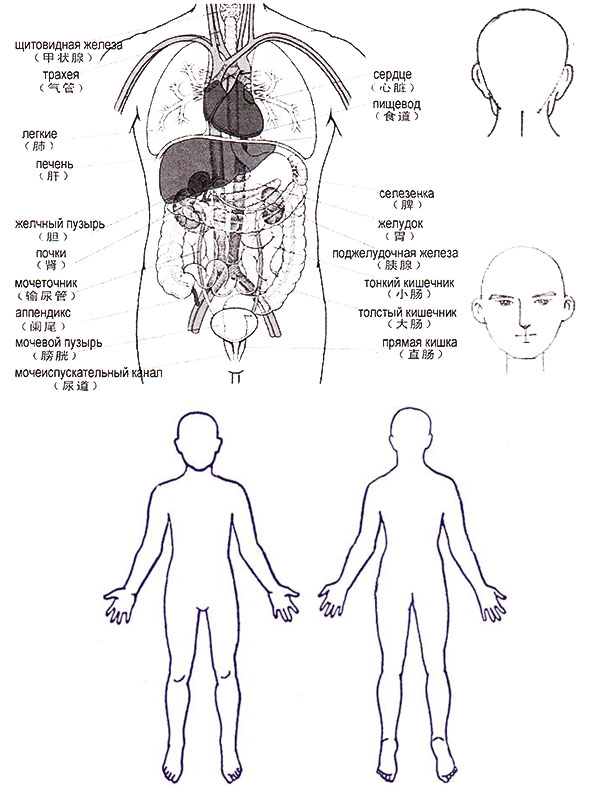 Date:Session number: